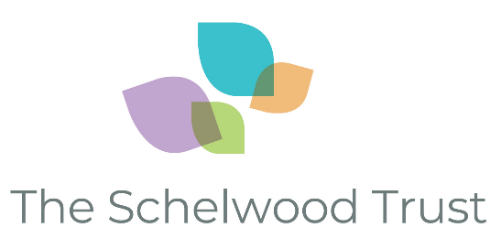 Herschel GrammarJob Description – Teacher of MFLHerschel GrammarJob Description – Teacher of MFLResponsible to:                 Head of FacultyMain purpose of the jobMain purpose of the jobTo implement and deliver an appropriately broad, balanced, relevant and differentiated curriculum for students and to support a designated curriculum area as appropriate.  To monitor and support the overall progress and development of students as a teacher/ Form Tutor.To facilitate and encourage a learning experience which provides students with the opportunity to achieve their individual potential.To contribute to raising standards of student attainment and progress.To share and support the school’s responsibility to provide and monitor opportunities for personal and academic growth.To implement and deliver an appropriately broad, balanced, relevant and differentiated curriculum for students and to support a designated curriculum area as appropriate.  To monitor and support the overall progress and development of students as a teacher/ Form Tutor.To facilitate and encourage a learning experience which provides students with the opportunity to achieve their individual potential.To contribute to raising standards of student attainment and progress.To share and support the school’s responsibility to provide and monitor opportunities for personal and academic growth.Key ResponsibilitiesKey ResponsibilitiesMAIN (CORE) DUTIESOperational/Strategic PlanningTo assist in the development of appropriate syllabuses, resources, schemes of work, marking policies and teaching strategies in the Department.To contribute to the department’s development plan and its implementation.To plan and prepare courses and lessons.To contribute to the whole school’s planning activities.TeachingTo teach students according to their educational needs, including the setting and marking of work to be carried out by the student in school and elsewhere.To assess, record and report on the attendance, progress, development and attainment of students and to keep such records as are required.To provide, or contribute to oral and written assessments, reports and references relating to individual students and groups of students.To ensure that ICT, Literacy, Numeracy and other cross curricular areas are reflected in the teaching/learning experience of students.To undertake a designated programme of teaching.To ensure a high-quality learning experience for students which meets internal and external quality standards.To prepare and update subject materials.To use a variety of delivery methods which will stimulate learning appropriate to student needs and demands of the syllabus.To maintain discipline in accordance with the school’s procedures, and to encourage good practice with regard to punctuality, behaviour, standards of work and homework.To undertake assessment of students as requested by external examination bodies, departmental and school procedures.To mark, grade and give written/verbal and diagnostic feedback as required.Pastoral SystemTo be a Form Tutor to an assigned group of students if necessary.To promote the personal and academic well-being of individual students and of the Form Tutor Group as a         whole.To liaise with a Pastoral Leader to ensure the implementation of the school’s Pastoral System.To register students, accompany them to assemblies, encourage their full attendance at all lessons and in their        participation in other aspects of school life.                                                      To evaluate and monitor the academic progress of students and keep up-to-date student records as may be        required.   To contribute to the preparation of Action Plans and progress files and other reports.To alert the appropriate staff to problems experienced by students and to make recommendations as to how        these may be resolved.To communicate as appropriate with the parents of students and with persons or bodies outside the schoolconcerned with the welfare of individual students, after consultation with the appropriate staff.To know the pupils in your tutor group well in order to provide the appropriate support.To contribute to PSCHE, citizenship and enterprise according to school policy.To apply the behaviour management systems so that effective learning can take place.ingTo take part in the school’s staff development programme by participating in arrangements for further training and professional development.To continue personal development in the relevant areas including subject knowledge and teaching methods.To engage actively in the Appraisal process.To ensure the effective/efficient deployment of classroom support where relevant.To work as a member of designated teams and to contribute positively to effective working relations within the school.Quality AssuranceTo help to implement school quality procedures and to adhere to those.To contribute to the process of monitoring and evaluation of the department in line with agreed school procedures, including evaluation against quality standards and performance criteria.  To seek/implement modification and improvement where required.To review from time to time methods of teaching and programmes of work.To take part, as may be required, in the review, development and management of activities relating to the curriculum, organisation and pastoral functions of the school.Management InformationTo maintain appropriate records and to provide relevant accurate and up-to-date information for registers, etc.To complete the relevant documentation to assist in the tracking of students.To track student progress and use information to inform teaching and learning.CommunicationsTo communicate effectively with the parents of students as appropriate.Where appropriate, to communicate and co-operate with persons or bodies outside the school.To follow agreed policies for communications in the school.Marketing and LiaisonTo take part in marketing and liaison activities such as Open Evenings Parents Evenings, Review days and liaison events with partner schools.To contribute to the development of effective subject links with external agencies.Management of ResourcesTo contribute to the process of the ordering and allocation of equipment and materials.To assist the Head of Department/Head of Faculty to identify resource needs and to contribute to the efficient/effective use of physical resources.To co-operate with other staff to ensure a sharing and effective usage of resources to the benefit of the School, department and the students.OTHER SPECIFIC DUTIESTo play a full part in the life of the school community, to support its distinctive ethos and to encourage staff and students to follow this example.To support the school in meeting its legal requirements for worship.To promote actively the school’s corporate policies.To continue personal development as agreed.To comply with the school’s Health and safety policy and undertake risk assessments as appropriate.To undertake any other duty as specified by STPCB not mentioned in the above.Whilst every effort has been made to explain the main duties and responsibilities of the post, each individual task undertaken may not be identified.Employees will be expected to comply with any reasonable request from a manager to undertake work of a similar level that is not specified in this job description.Employees are expected to be courteous to colleagues and provide a welcoming environment to visitors and telephone callers.The school will endeavour to make any necessary reasonable adjustments to the job and the working environment to enable access to employment opportunities for disabled job applicants or continued employment for any employee who develops a disabling condition.This job description is current at the date shown, but following consultation with you, may be changed by Management to reflect or anticipate changes in the job which are commensurate with the salary and job title.MAIN (CORE) DUTIESOperational/Strategic PlanningTo assist in the development of appropriate syllabuses, resources, schemes of work, marking policies and teaching strategies in the Department.To contribute to the department’s development plan and its implementation.To plan and prepare courses and lessons.To contribute to the whole school’s planning activities.TeachingTo teach students according to their educational needs, including the setting and marking of work to be carried out by the student in school and elsewhere.To assess, record and report on the attendance, progress, development and attainment of students and to keep such records as are required.To provide, or contribute to oral and written assessments, reports and references relating to individual students and groups of students.To ensure that ICT, Literacy, Numeracy and other cross curricular areas are reflected in the teaching/learning experience of students.To undertake a designated programme of teaching.To ensure a high-quality learning experience for students which meets internal and external quality standards.To prepare and update subject materials.To use a variety of delivery methods which will stimulate learning appropriate to student needs and demands of the syllabus.To maintain discipline in accordance with the school’s procedures, and to encourage good practice with regard to punctuality, behaviour, standards of work and homework.To undertake assessment of students as requested by external examination bodies, departmental and school procedures.To mark, grade and give written/verbal and diagnostic feedback as required.Pastoral SystemTo be a Form Tutor to an assigned group of students if necessary.To promote the personal and academic well-being of individual students and of the Form Tutor Group as a         whole.To liaise with a Pastoral Leader to ensure the implementation of the school’s Pastoral System.To register students, accompany them to assemblies, encourage their full attendance at all lessons and in their        participation in other aspects of school life.                                                      To evaluate and monitor the academic progress of students and keep up-to-date student records as may be        required.   To contribute to the preparation of Action Plans and progress files and other reports.To alert the appropriate staff to problems experienced by students and to make recommendations as to how        these may be resolved.To communicate as appropriate with the parents of students and with persons or bodies outside the schoolconcerned with the welfare of individual students, after consultation with the appropriate staff.To know the pupils in your tutor group well in order to provide the appropriate support.To contribute to PSCHE, citizenship and enterprise according to school policy.To apply the behaviour management systems so that effective learning can take place.ingTo take part in the school’s staff development programme by participating in arrangements for further training and professional development.To continue personal development in the relevant areas including subject knowledge and teaching methods.To engage actively in the Appraisal process.To ensure the effective/efficient deployment of classroom support where relevant.To work as a member of designated teams and to contribute positively to effective working relations within the school.Quality AssuranceTo help to implement school quality procedures and to adhere to those.To contribute to the process of monitoring and evaluation of the department in line with agreed school procedures, including evaluation against quality standards and performance criteria.  To seek/implement modification and improvement where required.To review from time to time methods of teaching and programmes of work.To take part, as may be required, in the review, development and management of activities relating to the curriculum, organisation and pastoral functions of the school.Management InformationTo maintain appropriate records and to provide relevant accurate and up-to-date information for registers, etc.To complete the relevant documentation to assist in the tracking of students.To track student progress and use information to inform teaching and learning.CommunicationsTo communicate effectively with the parents of students as appropriate.Where appropriate, to communicate and co-operate with persons or bodies outside the school.To follow agreed policies for communications in the school.Marketing and LiaisonTo take part in marketing and liaison activities such as Open Evenings Parents Evenings, Review days and liaison events with partner schools.To contribute to the development of effective subject links with external agencies.Management of ResourcesTo contribute to the process of the ordering and allocation of equipment and materials.To assist the Head of Department/Head of Faculty to identify resource needs and to contribute to the efficient/effective use of physical resources.To co-operate with other staff to ensure a sharing and effective usage of resources to the benefit of the School, department and the students.OTHER SPECIFIC DUTIESTo play a full part in the life of the school community, to support its distinctive ethos and to encourage staff and students to follow this example.To support the school in meeting its legal requirements for worship.To promote actively the school’s corporate policies.To continue personal development as agreed.To comply with the school’s Health and safety policy and undertake risk assessments as appropriate.To undertake any other duty as specified by STPCB not mentioned in the above.Whilst every effort has been made to explain the main duties and responsibilities of the post, each individual task undertaken may not be identified.Employees will be expected to comply with any reasonable request from a manager to undertake work of a similar level that is not specified in this job description.Employees are expected to be courteous to colleagues and provide a welcoming environment to visitors and telephone callers.The school will endeavour to make any necessary reasonable adjustments to the job and the working environment to enable access to employment opportunities for disabled job applicants or continued employment for any employee who develops a disabling condition.This job description is current at the date shown, but following consultation with you, may be changed by Management to reflect or anticipate changes in the job which are commensurate with the salary and job title.ConfidentialityConfidentialityDuring the course of your employment you may see, hear or have access to, information on matters of a confidential nature relating to the work of <Herschel Grammar/Beechwood School> or to the health and personal affairs of students and staff.  Under no circumstances should such information be divulged or passed on to any unauthorised person or organisation.  During the course of your employment you may see, hear or have access to, information on matters of a confidential nature relating to the work of <Herschel Grammar/Beechwood School> or to the health and personal affairs of students and staff.  Under no circumstances should such information be divulged or passed on to any unauthorised person or organisation.  Data ProtectionData ProtectionDuring the course of your employment you will have access to data and personal information that must be processed in accordance with the terms and conditions of the Data Protection Act 2018 (DPA 2018).During the course of your employment you will have access to data and personal information that must be processed in accordance with the terms and conditions of the Data Protection Act 2018 (DPA 2018).Safeguarding ChildrenSafeguarding ChildrenIn accordance with the School’s commitment to follow and adhere to the Department for Education’s guidance entitled “Working together to safeguarding children (July 2018)” and Keeping Children Safe in Education (September 2021)” and all other relevant guidance and legislation in respect of safeguarding children, you are required to demonstrate your commitment to promoting and safeguarding the welfare of children and young people in the School.  You will also be required to have satisfactory Enhanced DBS clearance.In accordance with the School’s commitment to follow and adhere to the Department for Education’s guidance entitled “Working together to safeguarding children (July 2018)” and Keeping Children Safe in Education (September 2021)” and all other relevant guidance and legislation in respect of safeguarding children, you are required to demonstrate your commitment to promoting and safeguarding the welfare of children and young people in the School.  You will also be required to have satisfactory Enhanced DBS clearance.Health and SafetyHealth and SafetyYou are required to comply with the school’s Health and Safety policy at all times.You are required to comply with the school’s Health and Safety policy at all times.